NURSERY AND LANDSCAPE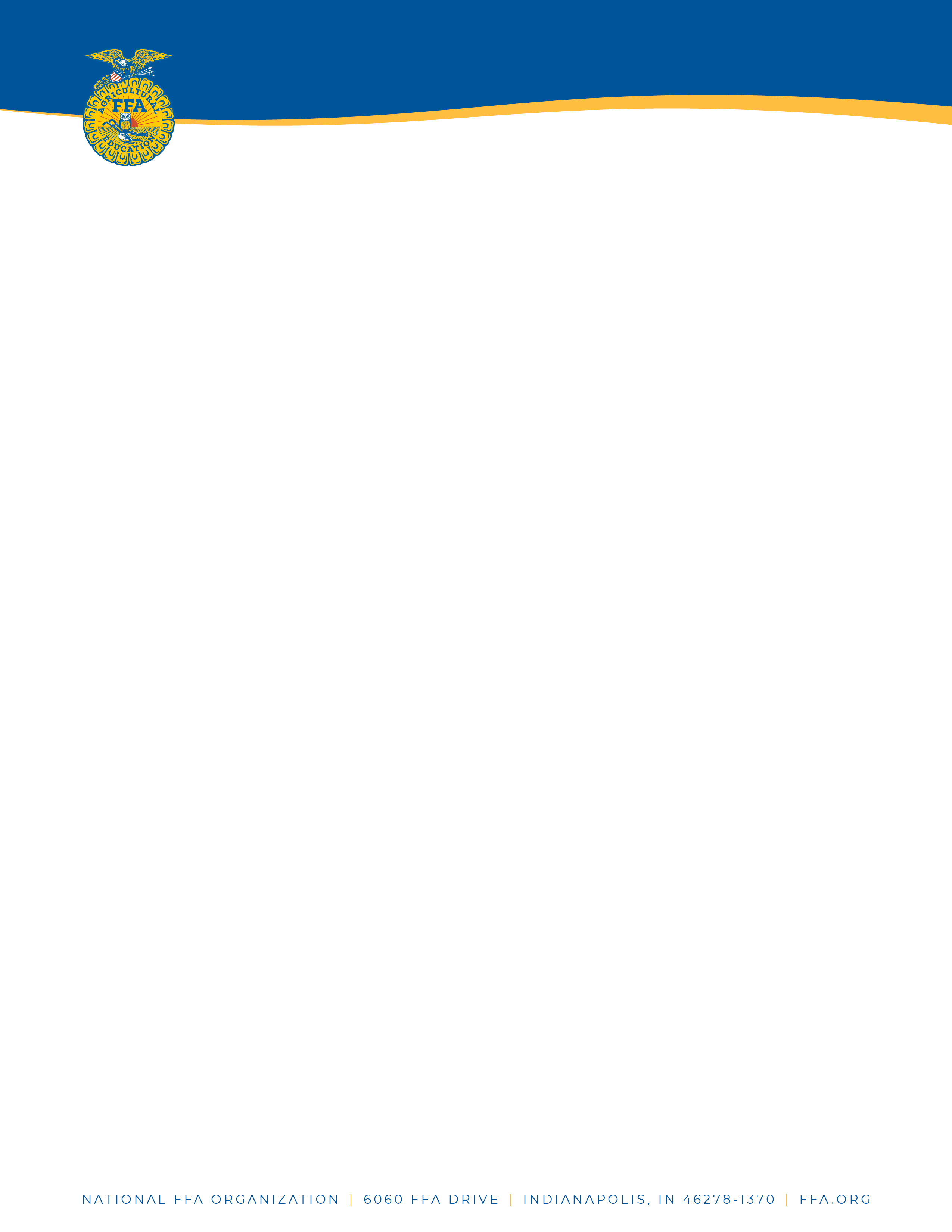 CAREEREVENTFORMATThe State Nursery and Landscape Career Development Event will be conducted for teams  participants, all of whose scores will be used in team ranking calculations.PHASE I - GENERAL KNOWLEDGE EXAMINATION (50 POINTS)Fifty multiple-choice questions will be prepared on topics reflecting subject areas in the objectives.  This phase will evaluate the participants' knowledge and understanding of basic horticultural principles in producing, marketing, using and maintaining nursery plants and turf.  Participants are allowed 50 minutes to complete this phase.  Each answer has a value   PHASE II - IDENTIFICATION OF PLANTS (50 POINTS)Participants will identify items selected from the provided list covering the category of Plant Identification.  Plants to identify will be presented as intact, live specimens. Each specimen will be designated by a station number (1-25).  When the participant identifies the item, its name is then located on the identification list.  The participant then records the number by that name on the score sheet at the respective station number.Each participant will be provided a copy of the list at the event site.  points will be awarded for each correct identification.  Participants have 45 minutes to complete this event phase.  No specimens or items may be touched or handled in any way.Specimens may include any of the following plants:Abelia x grandiflora / Glossy AbeliaAbies concolor / White FirAcer plamatum cv. / Japanese MapleAcer rubrum cv. / Norway MapleAcer saccharum cv. / Sugar MapleAjuga reptans cv. /Carpet BugleAntirrihinum majus cv. / SnapdragonAquilegia x hybrida cv. / ColumbineAmelanchier arborea / Downy ServiceberryAstilbe hybrid cv. / AstilbeBegonia semperflorens-cultorum / Wax BegoniaBerberis x mentorensis / Mentor BarberryBetula nigra / River BirchBrassaia actinophylla / Schefflera, Octopus TreeBuxus microphylla cv. / Littleleaf BoxwoodCamellia japonica cv. / Common CameliaCedrus atlantica ‘Glauca’ / Blue Atlas CedarCercis canadensis / RedbudChaenomeles speciosa cv. / Japanese (Flowering) QuinceChrysanthemum x superbum cv. / Shasta DaisyCornus florida cv. / Flowering DogwoodCotoneaster dammeri / Bearberry CotoneasterCotoneaster divaricatus / Spreading CotoneasterCrataegus phaenopyrum / Washington HawthornCynodon dactylon cv. / BermudagrassDieffenbachia maculata cv. Spotted Dumb CaneDracaena deremensis ‘Warneckii’ / Striped DracaenaDracaena fragens ‘Massangeana’ / Corn PlantEchinacea purpurea / Purple ConeflowerEpipremnum spp. / PothosEuonymus alatus / Winged EuonymusEuonymus fortunei cv. / WintercreeperFagus sylvatica cv. / European BeechFestuca spp. and cv. / FescueFicus benjamina / Benjamin FigFicus elastica ‘Decora’ / Decora Rubber PlantForsythia x intermedia cv. / Border ForsythiaFraxinus americana cv. / White AshGaillardia aristata cv. / Common BlanketflowerGardenia jasminoides ‘Fortuniana’ / Common GardeniaGinkgo bilboa / Ginkgo, Maindenhair TreeGleditsia triacanthos inermis cv. / Thornless HoneylocustHedera helix cv. / English IvyHemerocallis spp. and cv. / Day lilyHosta x hybrida cv. / Plaintain LilyHydrangea quercifolia / Oakleaf HydrangeaIlex cornuta cv. / Chinese HollyIlex crenata cv. / Japanese HollyIlex x meserveae cv. / Meserve HollyImpatiens hybrid cv. / ImpatiensIris x germanica florentina cv. / Bearded IrisJuniperus chinensis cv. / Chinese JuniperJuniperus horizontalis cv. / Creeping JuniperLagerstroemia indica cv. / Crape MyrtleLiquidambar styraciflua / Sweet GumLiriodendron tulipifera / TuliptreeLiriope spp. cv. / Lily-TurnLobularia maritima / Sweet AlyssumLonicera japonica ‘Halliana’ / Hall’s Japonese HoneysuckleMagnolia grandiflora cv. / Southern MagnoliaMagnolia x soulangiana cv. / Chinese (Saucer) MagnoliaMahonia aquifolia cv. / Oregon GrapeMalus spp. and cv. / Flowering CrabappleMyrica pensylvanica / BayberryNandina domestica / Heavenly BambooNarcissus pseudonarcissus cv. / DaffodilNyssa sylvatica / Sour (Black) GumPachysandra terminalis / Japanese SpurgePaeonia hybrid cv. / PeonyParthenocissus tricuspidata / Boston IvyPelargonium x hortorum cv. / Zonal GeraniumPennisetum rupplia / Fountain GrassPetunia x hybrida cv. / PetuniaPhilodendron scandens oxycardium / Heartleaf PhilodendronPicea abies / Norway SprucePicea pungens cv. / Colorado (Blue’) SprucePieris japonica / Lily-of-the-Valley BushPinus mugo / Mugo PinePinus strobus / Eastern White PinePinus sylvestris / Scotch PinePinus thunbergiana / Japanese Black PinePlatanus x acerifolia / London PlanetreePoa pratensis cv. / Kentucky BluegrassPodocarpus macrophyllus / Southern YewPotentilla fruticosa cv. / Shrubby CinquefoilPrunus laurocerasus cv. / Cherry LaurelPrunus serrulata ‘Kwanzan’ / Kwanzan Japanese Flowering CherryPyracantha coccinea cv. / FirethornQuercus alba / White OakQuercus palustris / Pin OakQuercus rubra / Red OakRhododendron x catawbiense / Catawba Hybrid RhododendronRhododendrun Hybrid / Exbury Hybrid AzaleaRosa spp. Class Hybrid Tea cv. / Hybrid Tea RoseSalvia nemorosa / Meadow SageSedum spurium cv. / SedumSolenostemon scutellarioides / ColeusSorbus aucuparia / European Mountain AshSpiraea x bumalda / Bumalda SpireaSyringa vulgaris cv. / Common LilacTagetes spp. cv. / MarigoldTaxodium distichum / Bald CypressTaxus spp. and cv. / YewThuja occidentalis cv. / American ArborvitaeTilia cordata / Littleleaf LindenTsuga canadensis / Canadian HemlockTulipa spp. cv. / TulipVerbena x hybrida cv. / Garden VerbenaViburnum x burkwoodii / Burkwood ViburnumViburnum trilobum / American Cranberrybush ViburnumVinca minor cv. / PeriwinkleViola x wittrockiana cv. / PansyWisteria sinensis cv. / Chinese WisteriaYucca filamentosa / Adam’s NeedleZinnia elegans / ZinniaPHASE III - LANDSCAPE DRAWING (00 POINTS)This practicum is designed to evaluate participants' knowledge of and ability in:Reading a landscape drawing.Measuring and calculating materials needed to execute a landscape plan.The practicum will be completed as a group activity.  A landscape drawing and scratch paper will be provided to the participants.  There will be 20 questions about the landscape plan, and each correct answer has a value of points.    Sixty minutes will be allowed for this practicum.  Participants will record their answers on a separate score sheet.SCORINGIndividual participant scores are the sum of the first two individual phases of the event, and team scores are the sum of the top of the individual scores for each of the first two phases plus the group portion of the team activity.Phase								Possible Points							          Member      Team1.	Examinations					    	 	      2.	Identification							      3.	Landscape Drawing					  	      Total								           TEAM TOTAL							       TIEBREAKERS	If needed in the case of tied individual or team total scores, final placings will be determined by comparing, in order, scores for the following:1. Phases 1-22. Phase 3